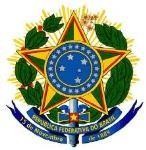 UNIVERSIDADE FEDERAL RURAL DO RIO DE JANEIRO PRÓ-REITORIA DE GESTÃO DE PESSOASCOORDENAÇÃO DE DESENVOLVIMENTO DE PESSOASAVALIAÇÃO DE DESEMPENHO  (Graduação / Especialização / Mestrado / Doutorado)Nome:Processo nº:Departamento:Instituto:Instituição onde realiza o curso / estágio:Instituição onde realiza o curso / estágio:Área de Concentração / Conhecimento (CNPq):Área de Concentração / Conhecimento (CNPq):Avaliando cuidadosamente as atividades do (a) aluno (a) acima mencionado (a), sob minha orientação / supervisão no  	 semestre de 20	, classifico seu desempenho como:[ ] EXCELENTE [ ] MUITO BOM [ ] BOM [ ] REGULAR [ ] PÉSSIMOA classificação acima se justifica face às seguintes considerações(Explicar):Avaliando cuidadosamente as atividades do (a) aluno (a) acima mencionado (a), sob minha orientação / supervisão no  	 semestre de 20	, classifico seu desempenho como:[ ] EXCELENTE [ ] MUITO BOM [ ] BOM [ ] REGULAR [ ] PÉSSIMOA classificação acima se justifica face às seguintes considerações(Explicar):Assinatura do (a) Orientador (a) / Supervisor (a):Assinatura do (a) Orientador (a) / Supervisor (a):Nome do (a) Orientador (a) / Supervisor (a):Nome do (a) Orientador (a) / Supervisor (a):